LAMPIRANLampiran 1.1Naskah Wawancara dengan NarasumberBerikut adalah naskah dan hasil wawancara dengan Bapak Edward Teubun (Bapak Edo) yang menjabat sebagai Kepala Satpam di Institut Bisnis dan Informatika Kwik Kian Gie (IBIKKG) dalam menggali informasi seputar lahan parkir di IBIKKG pada Selasa. 15 Januari 2019:Pertanyaan: Masalah apa yang dialami dari sistem peparkiran di IBIKKG?Jawaban: Masalah yang paling inti adalah mengenai kapasitas lahan pakir yang tersedia. Namun sekarang sedang dalam masa renovasi untuk parkir motor. Selain itu, ada masalah mengenai Kartu Tanda Parkir yang suka hilang, tertinggal, dan lain- lain.Pertanyaan: Berapa jumlah lahan parkir yang ada di IBIKKG?Jawaban: Untuk mobil, bisa mencapai 200 lahan parkir. Untuk motor, bisa mencari 600 lahan parkir. Namun, hanya angka perkiraan, karena lahan parkir yang digunakan terkadang suka beragam, dari yang bukan lahan parkir sampai posisi parkir yang kurang tepat.Pertanyaan: Bagaimana pemenuhan atau jumlah kendaraan yang parkir di IBIKKG?Jawaban: Tergantung hari dan jamnya. Biasanya, paling penuh dan padat pada hari Senin dan Selasa. Motor bisa mencapai hingga 560an dan mobil 150an.Pertanyaan: Bagaimana jenis parkir yang di IBIKKG?Jawaban: Ada parkir tegak lurus dan parkir serong. Untuk paralel, sebenarnya tidak ada. Namun, karena keadaan dan lahan parkir, maka jadi timbul parkir paralelPertanyaan: Mengenai Kartu Parkir, bagaimana jumlahnya? Apa sesuai lahan parkir?Jawaban: Untuk Kartu Parkir, selalu dipersiapkan dan diperbarui tiap awal semester. Untuk motor sebanyak 600 dan mobil sebanyak 400, hal ini disesuaikan dengan perkembangan tiap semesternyaPertanyaan: Bagaimana bila Kartu Parkirnya hilang?Jawaban: Harus membayar uang jaminan 20000 dan mengurus formulir kehilangan di lobby. Mereka harus menyerahkan fotokopi KTP atau KTM serta memfotokopi formulirnya menjadi 2. Satu untuk satpam di lobyy dan satu untuk ditunjukkan saat keluar.Pertanyaan: Bagaimana prosedur parkirnya? Apa ada pencatatan? Dan bagaimana?Jawaban: Pada saat masuk, mereka mengambil kartu parkir. Lalu kemudian untuk mobil, sekitar jam 8 atau 9 akan ada pengecekkan untuk mencatat kondisi mobil yang parkir, sehingga mengurangi kemungkinan laporan atau protes palsu. Untuk motor, hanya dipantau lahan parkirnya.Pertanyaan: Apakah Kartu Parkir yang digunakan identik atau berbeda satu sama lain?Jawaban: Untuk Kartu Parkir sifatnya sama, jadi selama ada Kartu Parkir tetap bisa keluar. Jadi, Kartu Parkirnya bisa digunakan untuk kendaraan mana saja, tidak terikat ke satu kendaraan.Lampiran 1.2Data Hasil Pengujian Face Recognition	Berdasarkan pada tabel di atas, hasil pengenalan wajah yang berhasil adalah 27 dari 30. Sehingga bisa dikatakan, bahwa akurasi pengenalan wajah/ face recognition yang dilakukan adalah sebesar NoNama SubjekWajah TrainingWajah TestingHasil120190205.jpg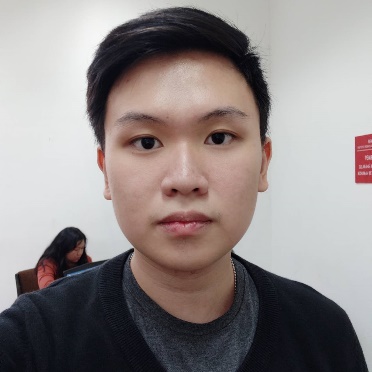 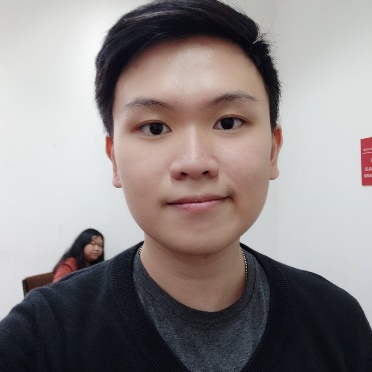 True220190206.jpg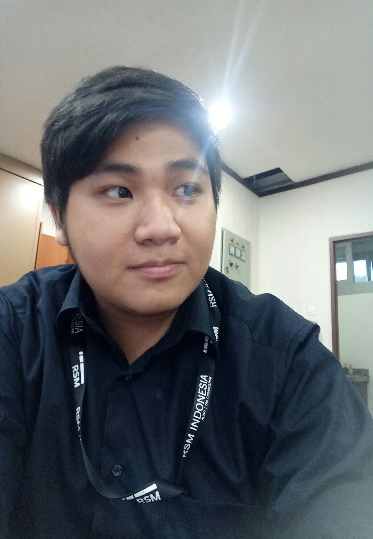 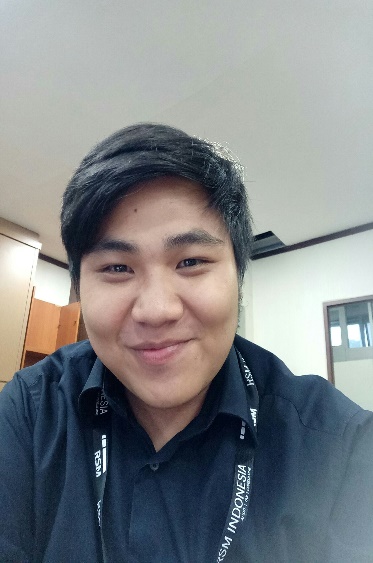 False320190207.jpg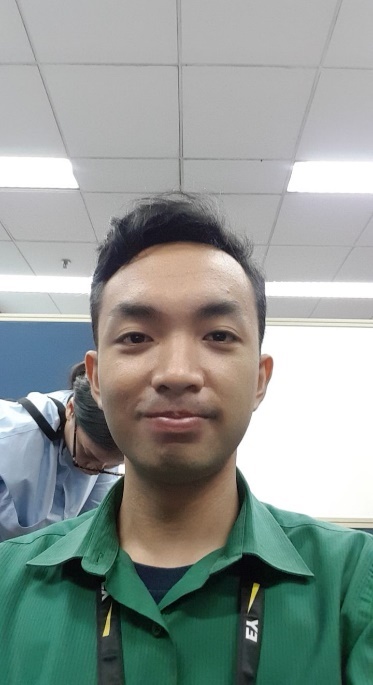 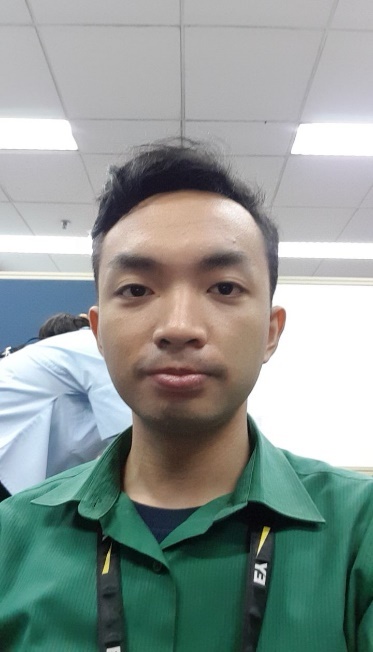 True420190208.jpg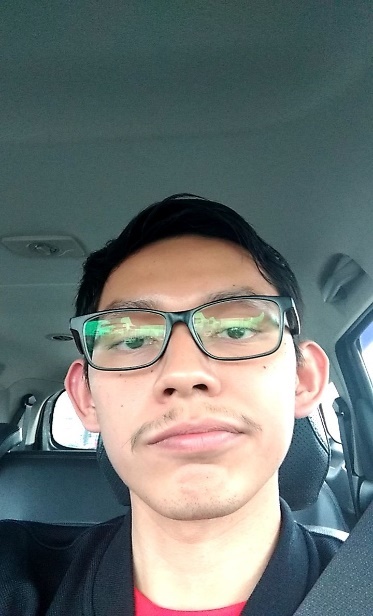 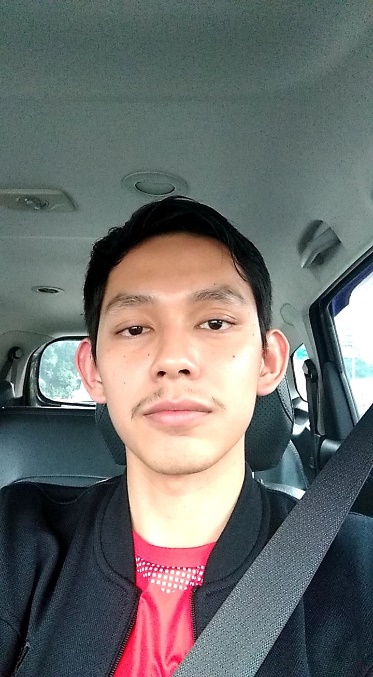 True520190209.jpg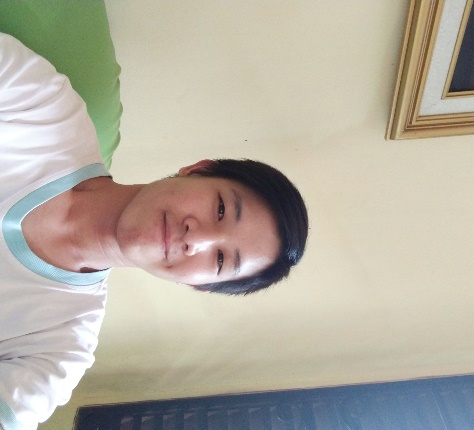 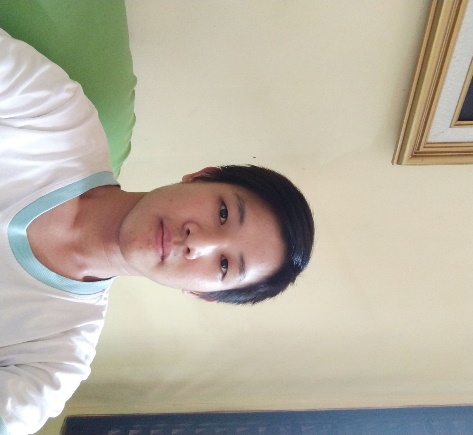 True620190210.jpg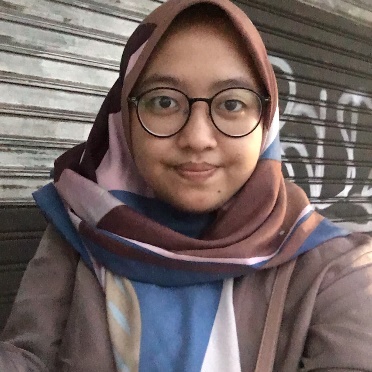 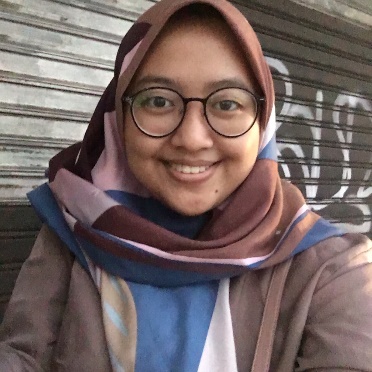 True720190211.jpg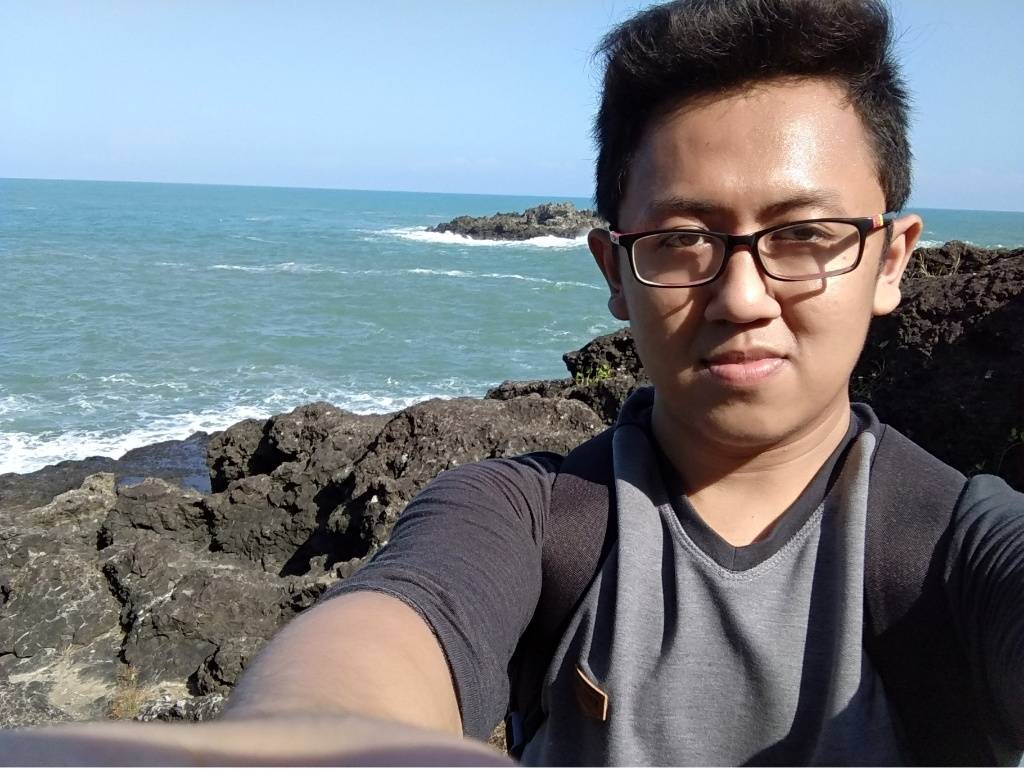 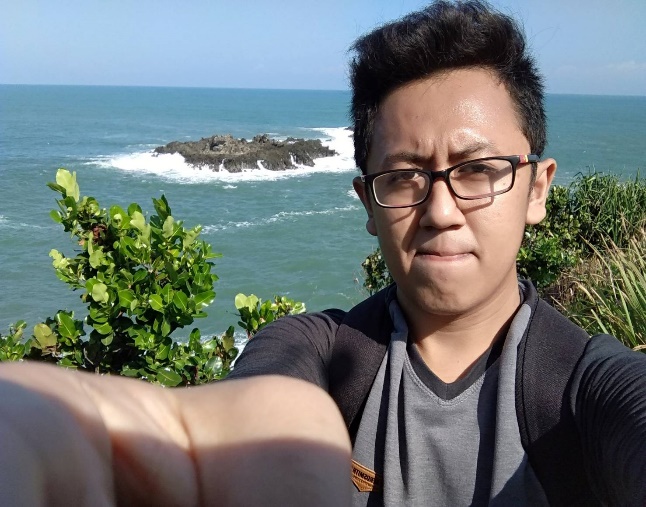 True820190212.jpg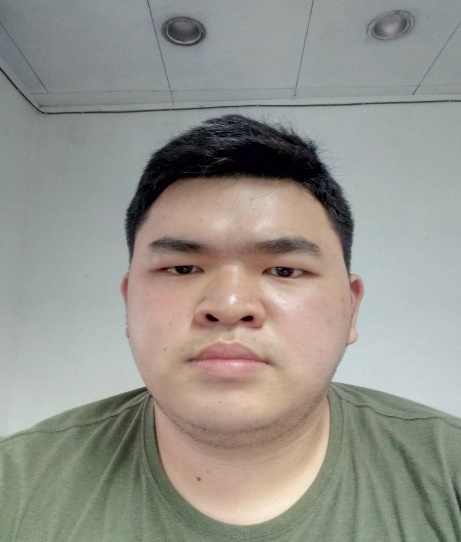 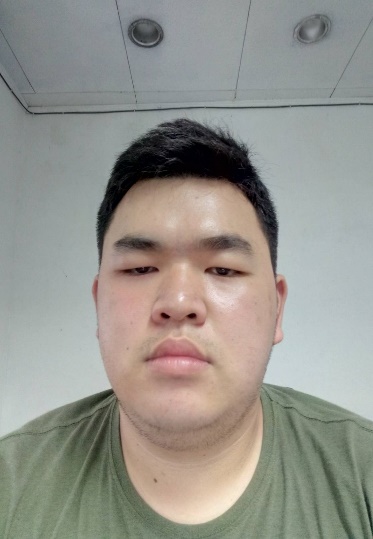 True920190213.jpg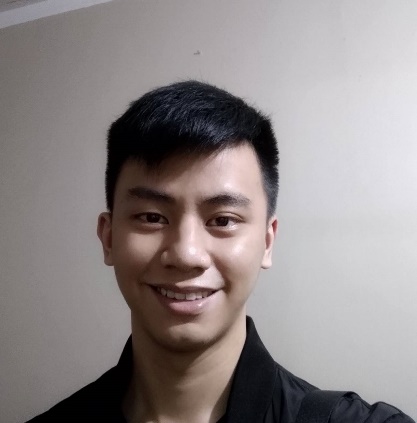 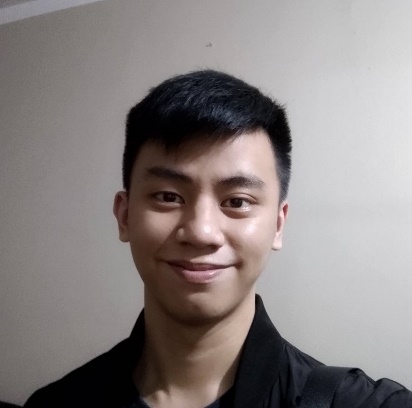 True1020190214.jpg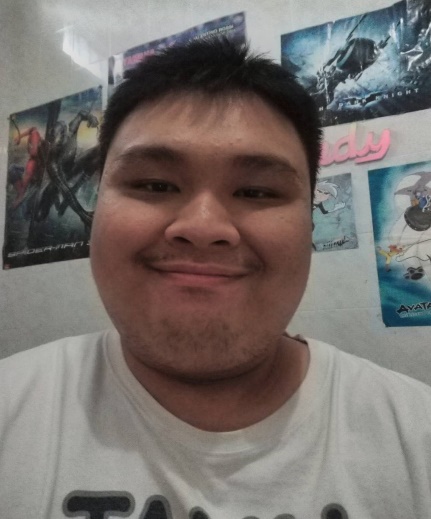 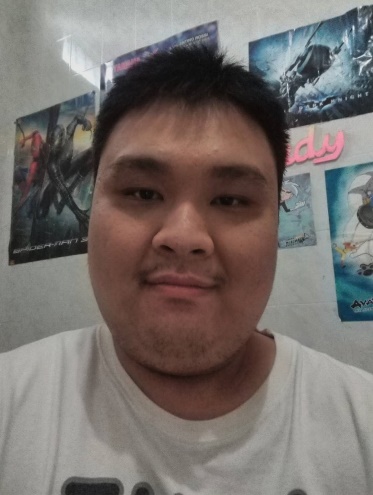 True1120190215.jpg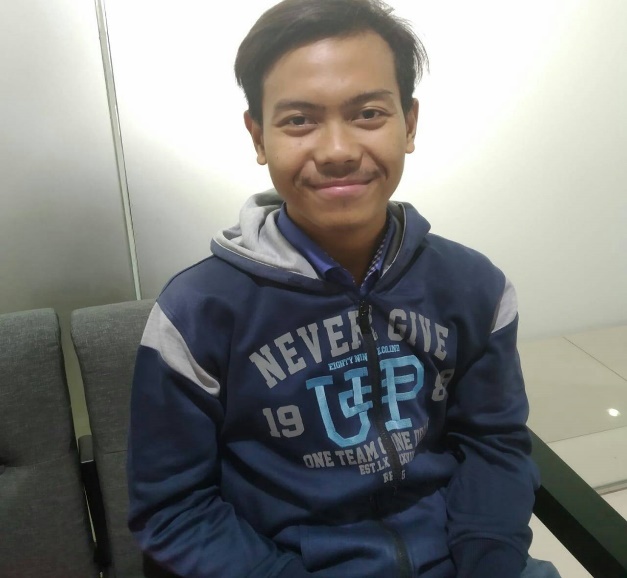 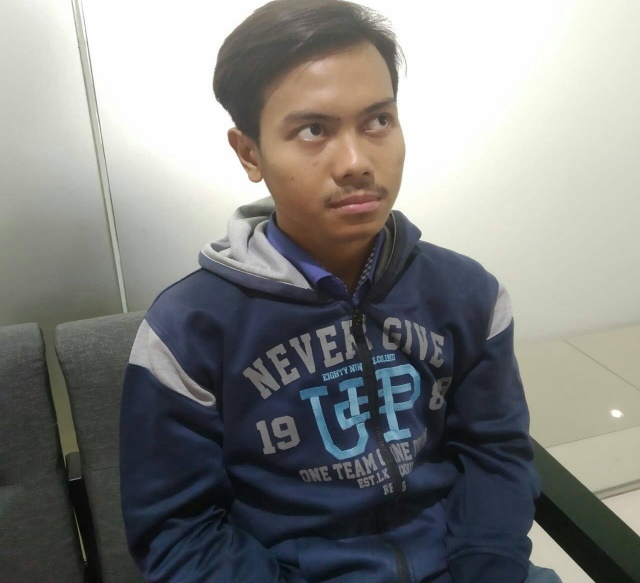 False1220190216.jpg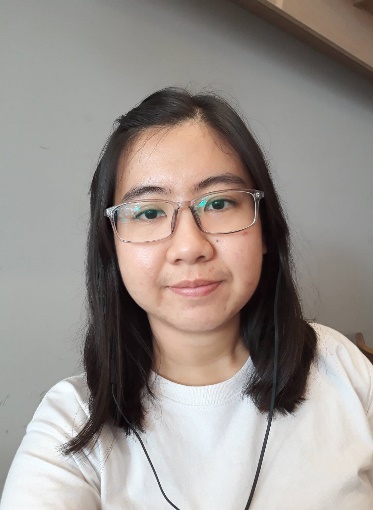 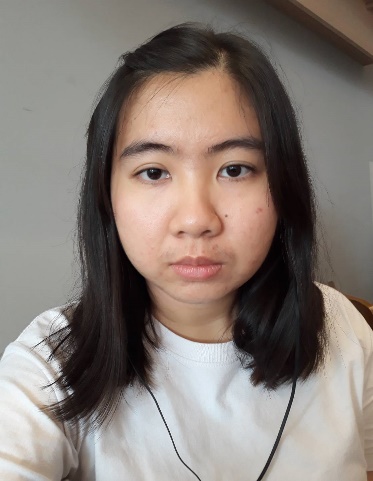 True1320190217.jpg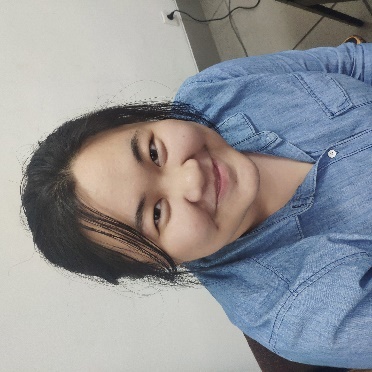 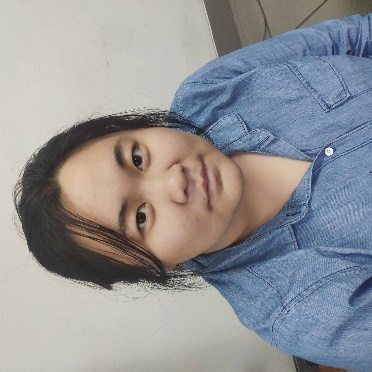 True1420190218.jpg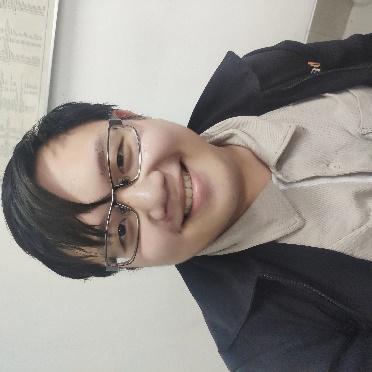 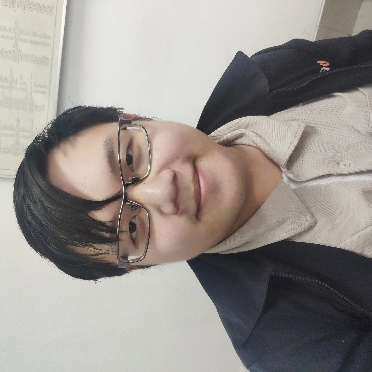 True1520190219.jpg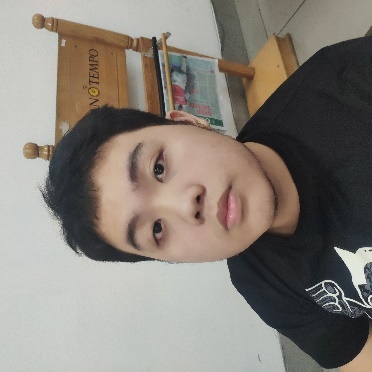 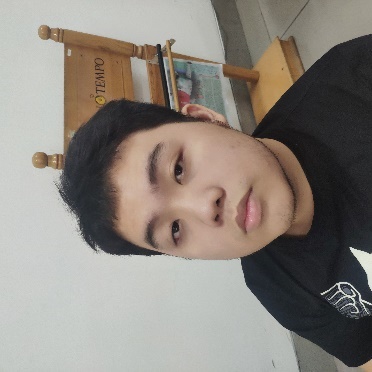 True1620190220.jpg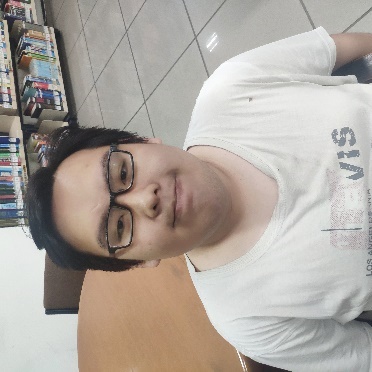 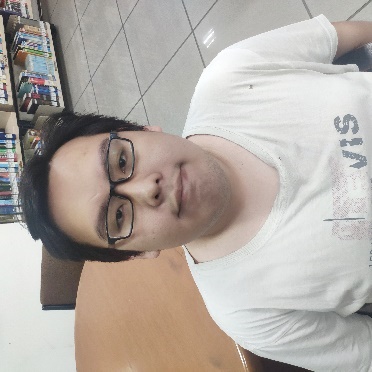 True1720190221.jpg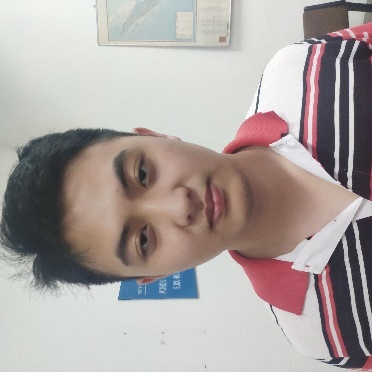 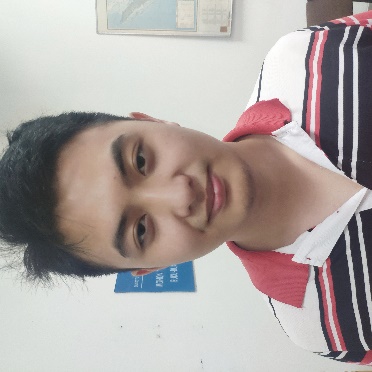 True1820190222.jpg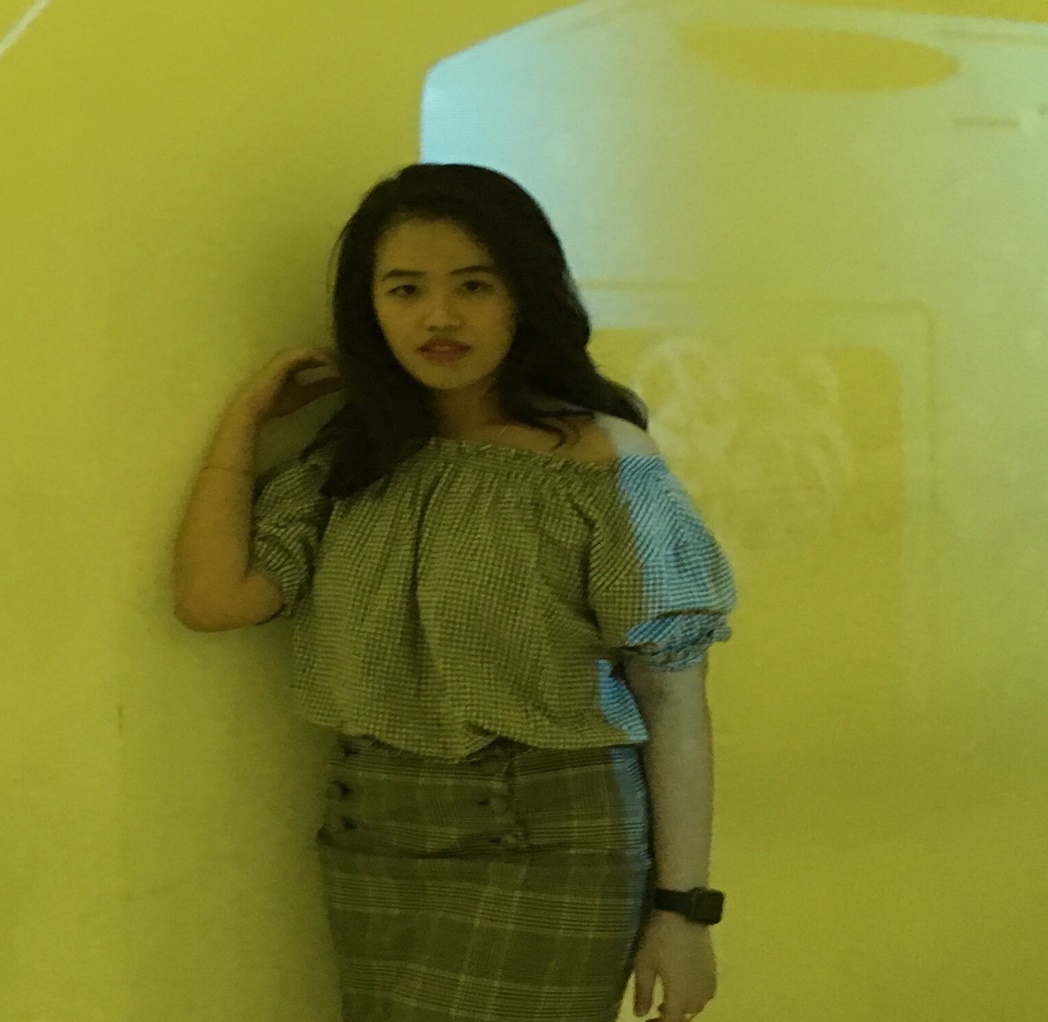 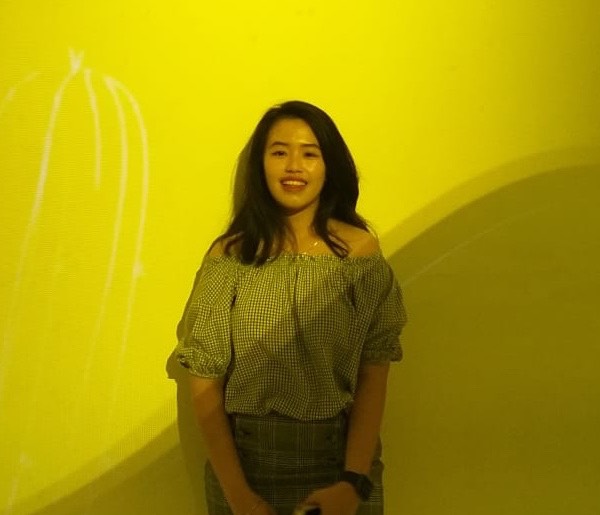 True1920190223.jpg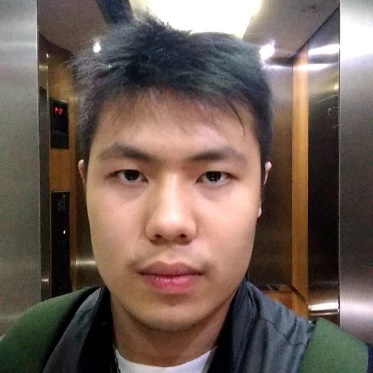 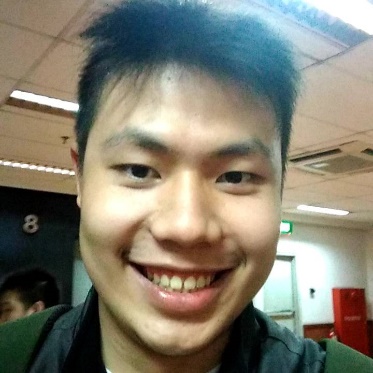 False2020190224.jpg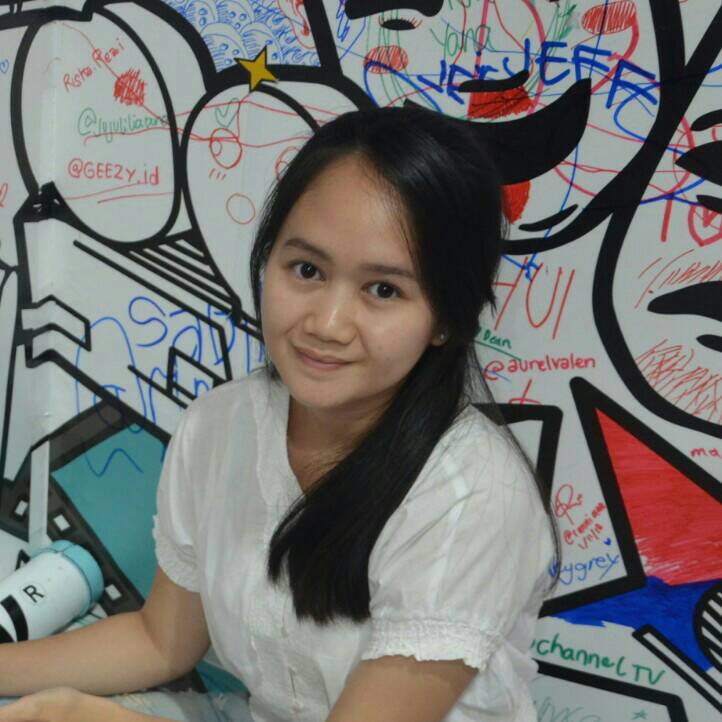 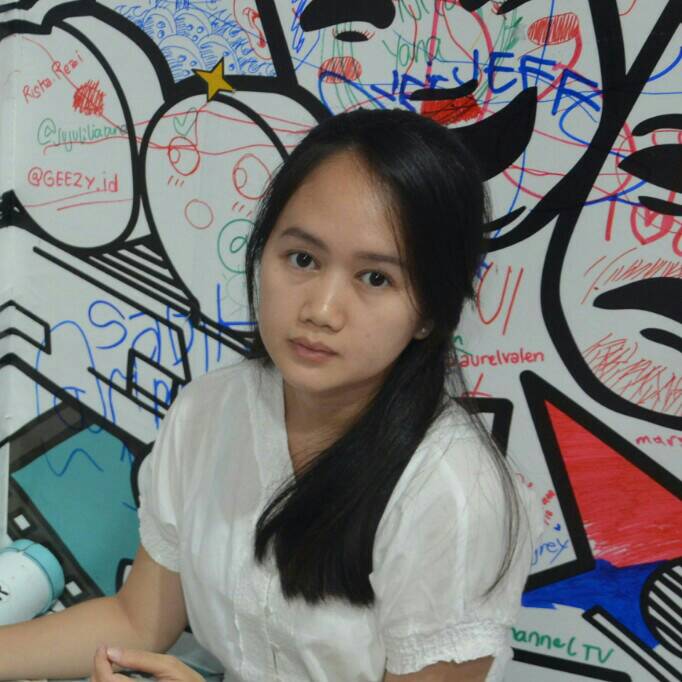 True2120190225.jpg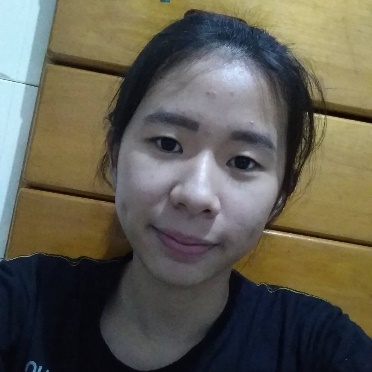 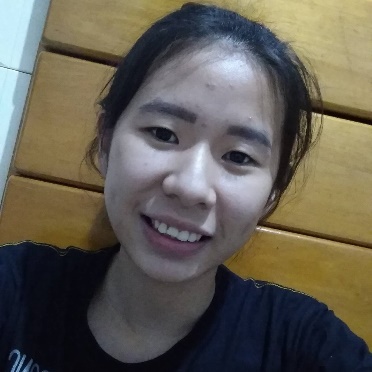 True2220190226.jpg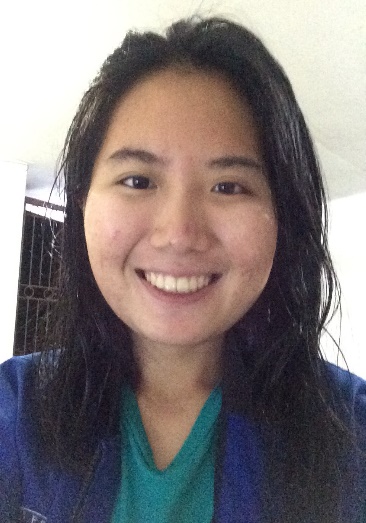 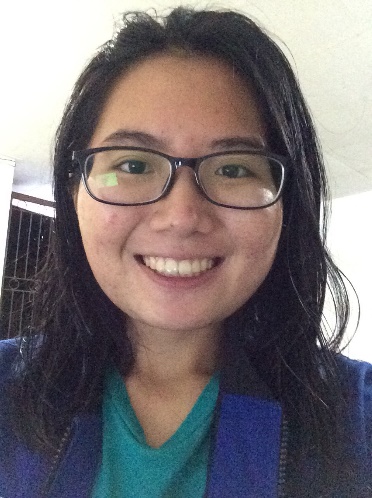 True2320190227.jpg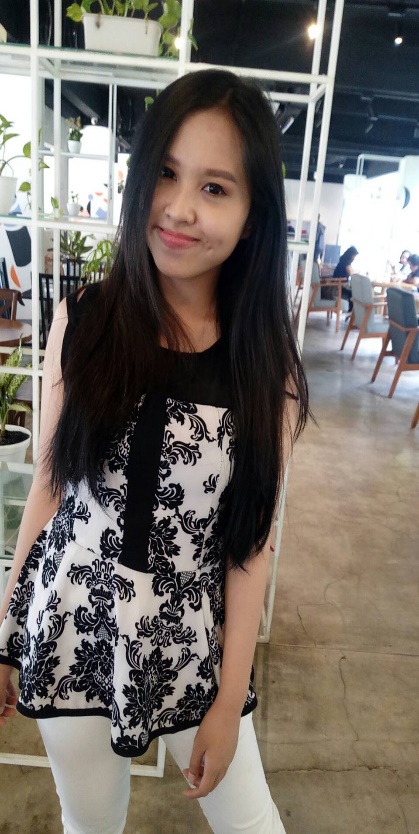 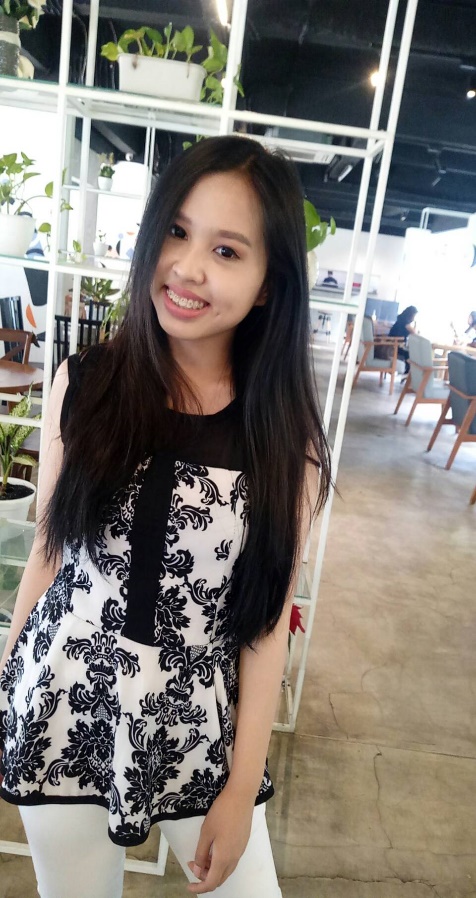 True2420190228.jpg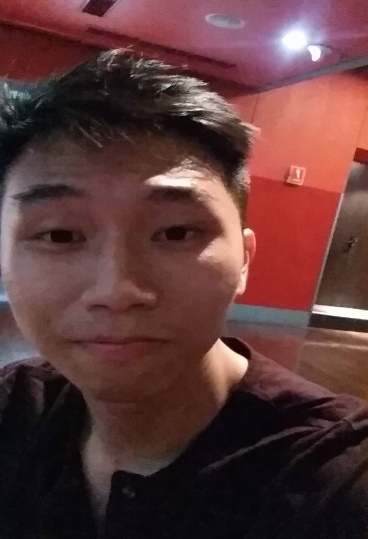 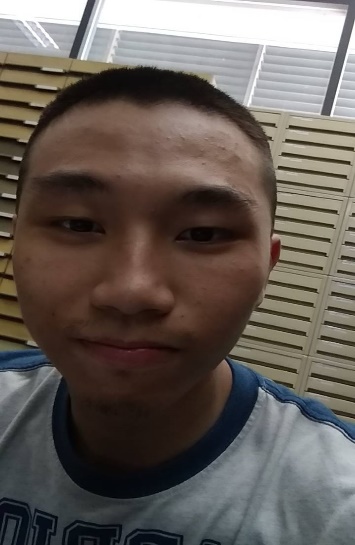 True2520190229.jpg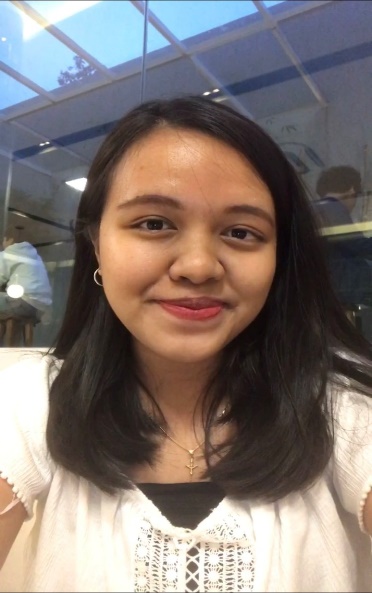 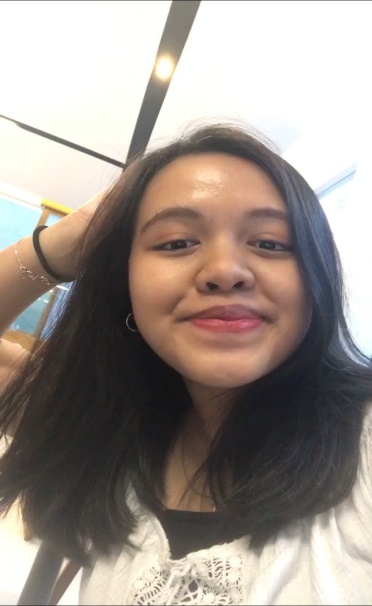 True2620190230.jpg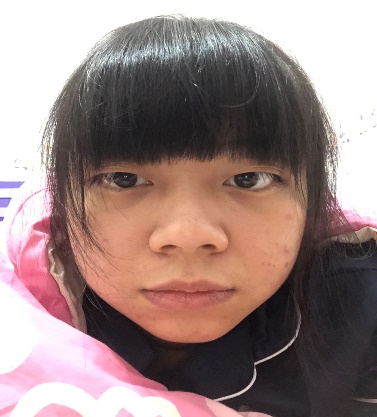 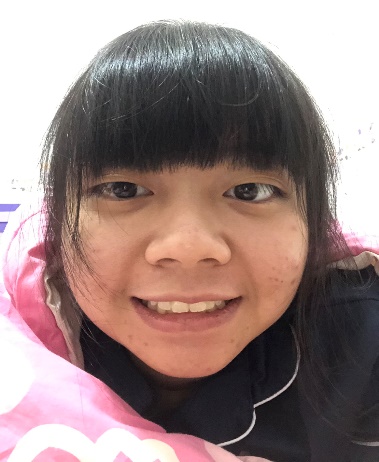 True2720190231.jpg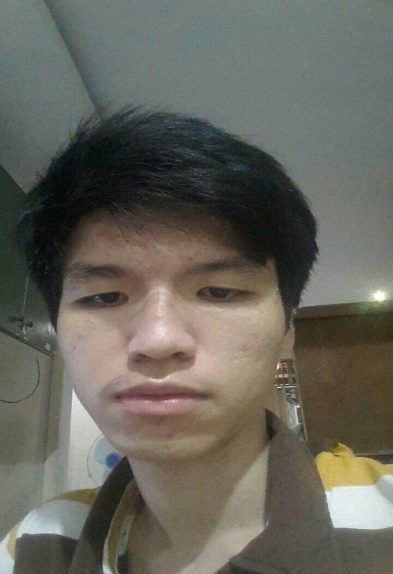 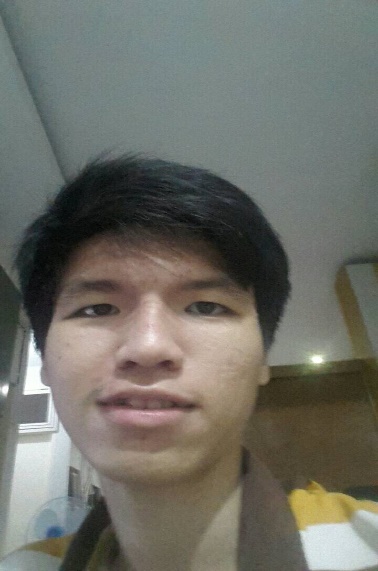 True2820190232.jpg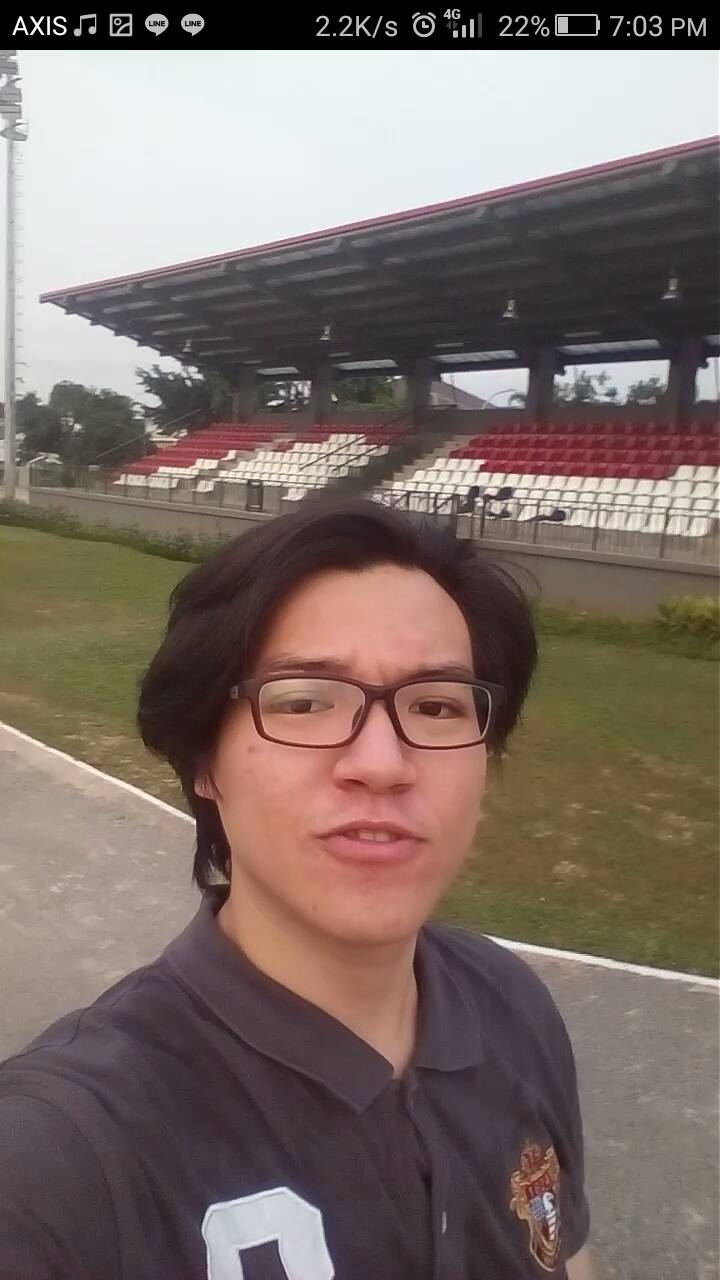 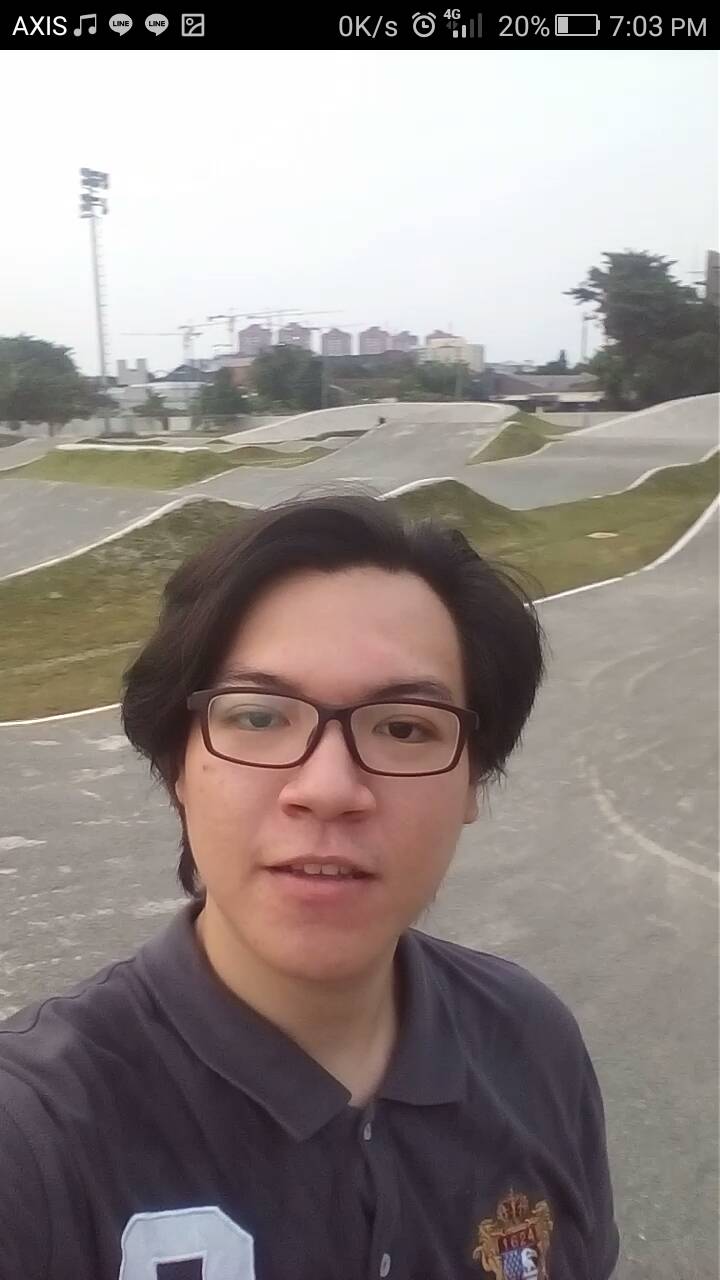 True2920190233.jpg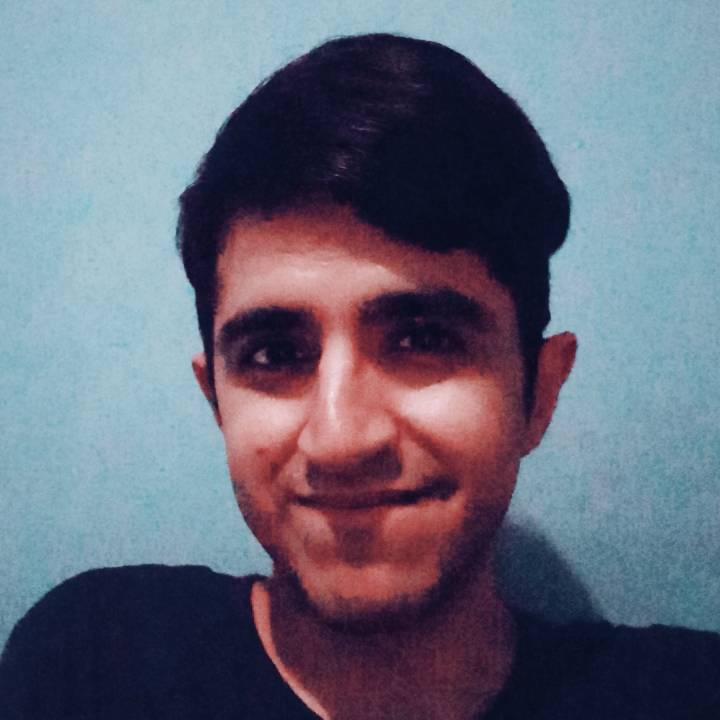 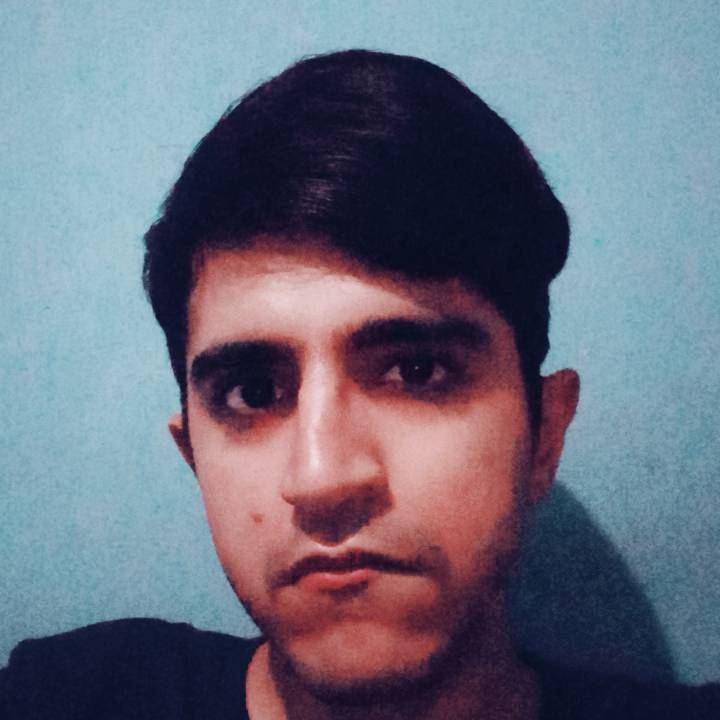 True3020190234.jpg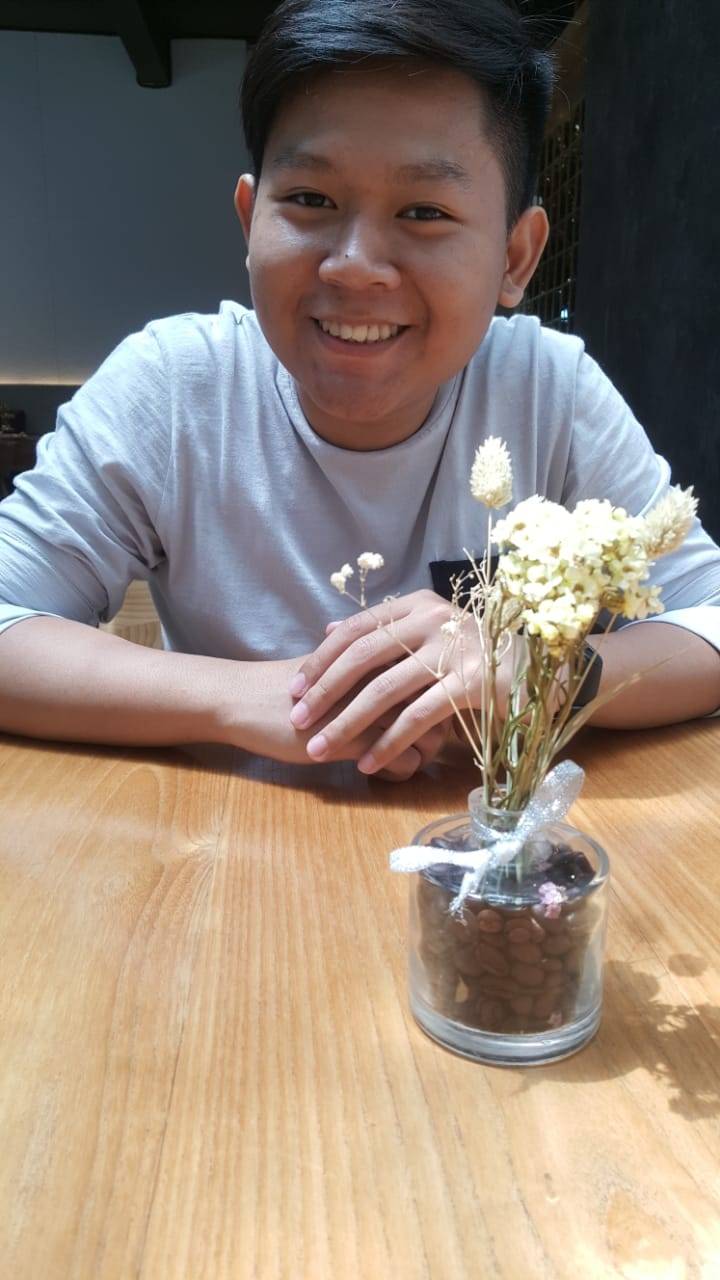 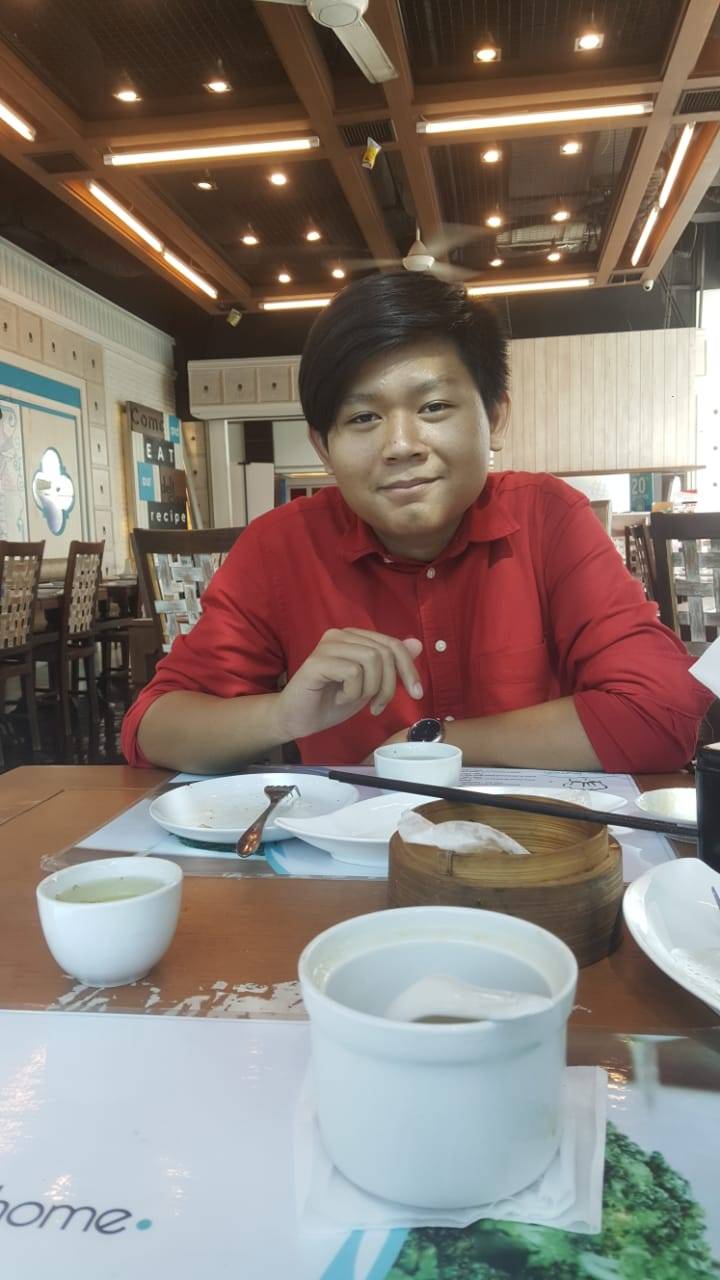 True